The Try, Test and Learn Fund: Rewire the Brain ProjectGuidelinesContents1.	The Try, Test and Learn Fund: Rewire the Brain project overview	41.1	About the grant process	41.2	Role of the Community Grants Hub	51.3	About the grant program	51.4	Background to the grant opportunity	61.4.1	Overview	61.4.2	The Australian Priority Investment Approach to Welfare and the Try, Test and Learn Fund	71.4.3	Tranche 1 priority groups	81.4.4	Tranche 1 stage 2 project development and selection	81.4.5	Tranche 1 project funding (August 2017 onwards)	101.5	Grant opportunity objectives and outcomes	102.	Grant amount	113.	Grant eligibility criteria	123.1	Who is eligible to apply for a grant?	123.1.1	Eligible applicant	124.	Eligible grant activities	134.1	What can the grant money be used for?	134.2	What can the grant money not be used for?	145.	The project development and grant selection processes	155.1	Project development	155.2	Grant selection process	156.	The assessment criteria	157.	The grant application process	167.1	Overview of application process	167.2	Application process timing	167.3	Completing the grant application	177.4	Attachments to the application	187.5	Applications from consortia	187.6	Questions during the application process	187.7	Further grant opportunities	188.	Assessment of grant applications	198.1	Who will assess applications?	198.2	Who will approve grants?	199.	Notification of application outcomes	1910.	Successful grant applications	1910.1	The grant agreement	1910.2	How the grant will be paid	2011.	Announcement of grants	2112.	Delivery of grant activities	2112.1	Your responsibilities	2112.2	The Department’s responsibilities	2212.3	Grant payments and GST	2212.4	Reporting	2212.5	Evaluation	2312.6	Acknowledgement	2313.	Probity	2313.1	Complaints process	2313.2	Conflict of interest	2413.3	Privacy: confidentiality and protection of personal information	2413.4	Freedom of information	2613.5	Consultation	2614.	Glossary	27The Try, Test and Learn Fund: Rewire the Brain project overviewAbout the grant processThe Try, Test and Learn Fund is designed to achieve Australian Government objectives This grant opportunity is part of the above grant program, which contributes to the Department of Social Services Outcome 1: Social Security. The Department of Social Services works with stakeholders to plan and design the grant program according to the Commonwealth Grants Rules and Guidelines.The grant opportunity opensWe publish the grant guidelines and advertise on the GrantConnect and Community Grants Hub websites. You complete and submit a grant applicationYou must read these grant guidelines before you submit your application. These guidelines can be found on GrantConnect, the Australian Government’s whole-of-government grants information system. Note: Any addenda for this grant opportunity will be published on GrantConnect, and by registering on this website you will be automatically notified of any changes.We assess the grant applicationWe assess the application against eligibility criteria and notify you if you are not eligible. We then assess your application against the assessment criteria including an overall consideration of value for money. We make grant recommendationsWe provide advice to the decision maker on the merits of the application. Grant Decisions are madeThe decision maker decides if the grant application is successful.We notify you of the outcomeWe advise you of the outcome of your application.  We enter into a grant agreementWe will enter into a grant agreement with the successful applicant.  The type of grant agreement is based on the nature of the grant and proportional to the risks involved. Delivery of grant You undertake the grant activity as set out in your grant agreement. We manage the grant by working with you, monitoring your progress and making payments.Evaluation of the programWe evaluate the specific grant activity and program as a whole. We base this on information you provide to us and that we collect from various sources. Role of the Community Grants HubThis grant opportunity will be managed by the Community Grants Hub (the Hub) on behalf of the Department of Social Services, under a Whole of Australian Government initiative to streamline grant processes across agencies. About the grant programThese guidelines contain information about a restricted non-competitive grant opportunity for the Rewire the Brain project. The project was one of those developed during Tranche 1 of the Try, Test and Learn Fund. Information about this and other Try, Test and Learn Fund grant opportunities will be released on the GrantConnect website.The Try, Test and Learn Fund was announced in the 2016-17 Federal Budget as an initial response to the Australian Priority Investment Approach to Welfare under Outcome 1.10 Working Age Payments. It will develop and fund new or innovative policy responses aimed at improving workforce participation or capacity to work for groups at risk of long-term welfare dependence. Detailed information about the Try, Test and Learn Fund is publicly available in the Try, Test and Learn Fund Tranche 1 Handbook and the Co-development Supplementary Information document. These documents are available at the DSS engage site.  The Try, Test and Learn Fund forms part of Outcome 1.10 Working Age Payments. It will be undertaken according to the Commonwealth Grants Rules and Guidelines 2017 (CGRGs).This document sets out:the background and goals of the Try, Test and Learn Fundhow the Try, Test and Learn Fund works, including information on the public consultation activities that have defined the project to be funded through this grant opportunity (ideas generation and co-development)the assessment criteria for the grant opportunityhow grant applications will be evaluatedresponsibilities and expectations in relation to the opportunity.You must read this document before completing an application. Background to the grant opportunityOverviewThese guidelines relate to the Rewire the Brain project, which is one of the projects to be funded by Tranche 1 of the Try, Test and Learn Fund. Funding for Try, Test and Learn Fund projects will be released in multiple tranches over several years. Tranche 1 commenced in December 2016 with a public call for ideas. Promising ideas were co-designed with stakeholders and developed into refined project proposals. From these proposals the Minister for Social Services, in consultation with the Prime Minister, Treasurer and Minister for Finance, selected a number for funding including the project which will be funded through the restricted non-competitive opportunity outlined in these Grant Opportunity Guidelines.The following sections provide more detail on Tranche 1 and the consultation activities that defined the project being funded.The Australian Priority Investment Approach to Welfare and the Try, Test and Learn FundThe Australian Priority Investment Approach to Welfare was a recommendation of the 2015 review of Australia’s welfare system, A New System for Better Employment and Social Outcomes, led by Patrick McClure. It was established by the Australian Department of Social Services in 2015 and is underpinned by annual actuarial valuations of welfare payment data. The valuations estimate the future lifetime cost of welfare payments to the Australian population and groups within it. The objectives of the Priority Investment Approach are to improve lifetime wellbeing by:increasing the capacity of individuals to participate in social and economic life and to live independently of welfarereducing the risk of welfare dependencereducing long-term social security costs in the interests of maintaining a sustainable support system for vulnerable Australians.The Try, Test and Learn Fund will support groups identified by the government, based on analysis of Priority Investment Approach valuations, as being at high risk of long-term welfare dependence and whose risk could be reduced with new or innovative policy responses. Policy responses arising from the Fund are developed through an open and collaborative approach. This approach is focused on seeking new ideas from and collaborating with a diverse range of stakeholders including the social sector, business, academia and the general public in order to develop new ways of tackling complex social challenges.The Try, Test and Learn Fund entails multiple stages of consultation (see diagram below). It seeks new ideas and then co-designs promising ideas with relevant stakeholders including potential service users. After co-design, selected projects are funded, delivered and evaluated. An overview of each phase as it occurred in Tranche 1 is provided in section 2.2.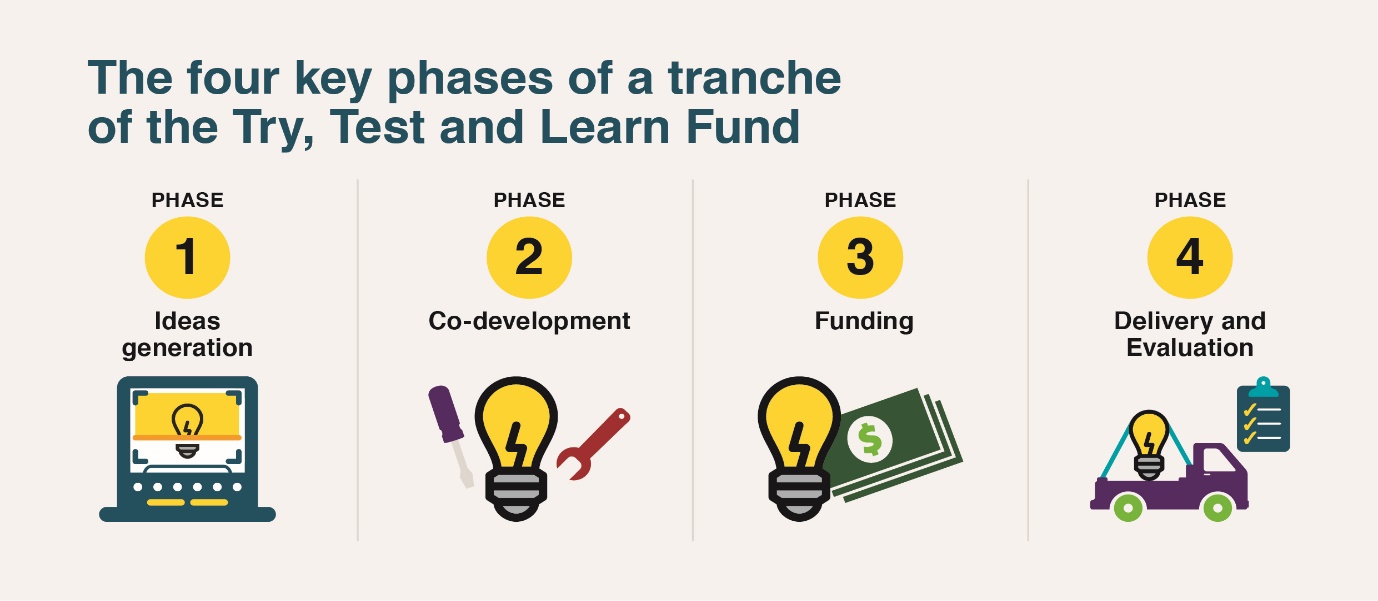 The approach to ideas generation and co-development aligns with the principles of robust planning and design, and collaboration and partnership. It ensures that officials can work closely with potential grant recipients and beneficiaries on designing activities that will achieve the outcomes of the Try, Test and Learn Fund in alignment with public needs.Another central feature of the Try, Test and Learn Fund is the generation of new insights and empirical evidence into ‘what works’ to reduce long-term welfare dependence. Projects will be robustly evaluated to produce high quality policy evidence regarding whether the interventions are effective, for whom and under what circumstances. In this way, the Fund will allow Government to identify what approaches work and use this evidence to transform our investment in existing programs or make the case for new investments. Tranche 1 priority groupsThe priority groups for Tranche 1 of the Try, Test and Learn Fund were informed by the 2015 Priority Investment Approach Baseline Valuation Report and additional analysis of Priority Investment Approach data. These initial priority groups are:young people aged under 25 who started receiving Parenting Payment at age 18 or under and who are still receiving an income support paymentyoung people aged under 25 who are in receipt of Carer Payment or at immediate risk of going onto the paymentyoung people aged under 25 who have moved, or are at risk of moving, from study (post-secondary or tertiary and been in receipt or receiving a student payment) to an extended period on an unemployment payment.The initial priority groups were chosen by the Minister of Social Services based on advice provided by the Department of Social Services and the Priority Investment Approach Inter-departmental Committee.These priority groups are among a number identified in the Priority Investment Approach Baseline Valuation Report as groups of interest who have relatively high lifetime costs but for whom there is potential to reduce these likely costs and improve likely lifetime outcomes.Tranche 1 stage 2 project development and selectionThe process for the development and selection of Tranche 1 projects entailed:Ideas generation (9 December 2016 to 24 February 2017) – In the initial ideas generation phase, ideas were broadly sought from community groups, government, academics, business, other groups and the general public through an open forum on the Department of Social Services consultation platform, DSS Engage.Ideas shortlisting (late February to March 2017) – After idea submissions closed, eligible ideas were assessed against the following criteria: effectiveness and impact of the idea; a new or innovative approach; and appropriateness for trial and evaluation. More detail on selection criteria used at the ideas generation stage is available in the Try, Test and Learn Fund Tranche 1 Handbook. Each submission was assessed and moderated before being scored. Senior departmental officials undertook additional research on high scoring ideas before selecting an initial shortlist. Additional ideas that were similar or complementary to key ideas were also selected to include different stakeholders with diverse perspectives and foster a collaborative co-development process.Co-development (March to May 2017) – Shortlisted ideas entered a 
co-development phase, in which stakeholders collaboratively developed and refined the shortlisted ideas from initial concepts into detailed project proposals. This co-development stage was an important step in seeking new and innovative solutions, and focused on fostering:genuine collaboration with a meaningful impact on program design, including a focus on collaboration with representatives of the priority groupsmore creative and innovative program designnew opportunities for collaboration between the Commonwealth, the community sector, business and other stakeholders, and the chance to learn from each other.Co-development involved a series of workshops led by independent design facilitators. In some cases single ideas were workshopped; in others a group of ideas that were complementary or similar were workshopped together. Key co-development stakeholders included proponents of the idea or ideas and potential services users (priority group members). Other stakeholders included members of the Try, Test and Learn Fund Expert Advisory Panel, relevant Commonwealth government representatives and peak body representatives.At the end of the co-development phase, design facilitators prepared proposals for each project with some input from co-development participants. More information on the co-development process is available in the Co-development Supplementary Information document.Project recommendation and selection (May to August 2017) – At the conclusion of the co-development phase, project proposals were considered to determine which projects should proceed to funding and delivery. Each project was considered independently against a range of parameters by the Department of Social Services in consultation with the Priority Investment Approach Inter-departmental Committee. Considerations included how likely the project was to achieve intended outcomes, any major risks or challenges in delivering the project and whether the project had a viable approach for delivery and evaluation. Following these considerations, recommendations were put forward to the Minister for Social Services who made final project selections in consultation with the Prime Minister, the Minister for Finance and the Treasurer. Tranche 1 project funding (August 2017 onwards)These Grant Opportunity Guidelines cover the Rewire the Brain project for which a restricted non-competitive grant process has been determined to be the appropriate funding approach. Where a restricted non-competitive grant process has been selected, the original idea proponent is considered to be in a unique position to deliver the project, and has therefore been selected as a sole eligible applicant. In these cases, the idea proponent’s idea has been co-developed into a specific project with the Department of Social Services and other stakeholders but retains features which make the idea proponent uniquely qualified as a potential delivery partner. Where idea proponents have not demonstrated specialised expertise or are not in a position to deliver projects, restricted competitive or open competitive grant processes will be pursued. Grant opportunity objectives and outcomes The Rewire the Brain project is targeted to VET students who have been exposed to major adverse life events and are more likely to experience toxic stress levels. This in turn makes it more difficult for them to remain engaged in education, gain and sustain employment. The project aims to increase these young students’ ability to remain engaged in education and to obtain and sustain employment through improving their cognitive function, social and emotional skills, mental control and self-regulation.The project will be trialled in two TAFE institutions, in metropolitan New South Wales and Queensland. The project will work in partnership with the TAFE institutions to identify and refer students to the project. It will be offered to 240 students over both sites, as a “workplace readiness” unit that counts towards student’s VET course completion. Project activities will focus on supporting the students to improve cognitive function and social and emotional skills through neuroplasticity training that includes:computerised and non-computerised brain training programsgreater awareness and understanding of the brain through workshops and mindfulness programsother supporting therapies such as art and physical activities wrap-around services to remove structural and environmental barriers (including work and career counselling and referral to other service providers if needed. Participants receive both one-on-one sessions with youth worker and referrals for additional services where required).The trial will test two variations in the delivery approach of support across the two locations:Test site A: based on a resilience practice framework (where students will participate in brain training), Mindup (mindfulness and learning about the brain) curriculum, and physical education and therapies.Test site B: based on the Neurosequential Model, an approach that structures a program of emotional healing, transformation and the building of social/emotional skills necessary to engage in work. It has three key components: training/capacity building, assessment and specific selection for therapeutic, educational and enrichment activities (e.g. circle of change, expressive arts, movement, fitness and health) that match the needs and strengths of the individual. To enable a robust project evaluation, a risk-stratified control cohort will form a comparative base. These students will not receive the brain training and mindfulness programs, however will receive wrap around support and career counselling to ensure changes due to the brain training programs are able to be isolated. The project will run for two years and entail a six month implementation phase and an 18 month operational phase.It will be evaluated to assess its success in achieving the specified outcomes and the appropriateness of the approach for a broader rollout. The project will be evaluated against a number of outcomes, including the following:attendance at TAFE by participants improved by 20%, which may be measured using attendance and enrolment dataVET dropout rates for participants reduced by 20%, which may be measured using data including enrolment rates and type and duration of studya 10% increase in participants finding employment over the longer term, which may be measured using data including participation rates and type and duration of employmentimproved resilience and mental health for participants, which may be measured using data including qualitative reporting from participants and medical assessmentsimproved social and emotional wellbeing for participants, which may be measured using data including qualitative reporting from participants.Grant amountThe Australian Government has announced a total of $79.6 million to projects supported by the Fund over four years for the Try, Test and Learn Fund. Individual grant amounts will be guided by project design and budgeting conducted during the co-development process and captured in project proposals.The approximate budget for the Rewire the Brain project is $1.8 million. The project will run for two years and entail a six month implementation phase and an 18 month operational phase.Grant eligibility criteria We cannot consider your application if it does not satisfy all the eligibility criteria. Who is eligible to apply for a grant?To be eligible you must be the listed organisation and have received an invitation to apply through GrantConnect.Eligible applicantTo be eligible you must be the listed organisation:The Rewire the Brain project was co-developed from ideas submitted to the Try, Test and Learn Fund by the Pathways to Resilience Trust and Stronger Brains. The project has been devised as both a trial of the impacts of neuroplasticity training among students who have been exposed to trauma, and a comparative evaluation of two different delivery approaches to neuroplasticity training. The two organisations that co-developed this idea have the expertise and experience required by the project and will work closely together in a consortium arrangement.The Pathways to Resilience Trust is invited to apply for this grant opportunity as the lead partner of a consortium with Stronger Brains. This organisation has been invited to submit an application as it has been assessed to have:capability to deliver the project activities in the project locationexisting infrastructure and relationships to support the project activitiesknowledge of and capability to deliver to the project objectives and outcomes.Pathways to Resilience Trust has proven experience in delivering neuroscience training programs and dealing with the impacts of trauma on their client’s mental health and capacity to participate economically. Pathways to Resilience Trust have significant expertise in the delivery of therapies to support people undertaking neuroplasticity training, and in skills development exercises; these are core components of this program. They also have an established presence in Queensland, where one arm of the trial is to take place. The use of neuroplasticity training in both computerised and non-computerised formats requires a specific set of skills and knowledge that Pathways to Resilience Trust have proven they are capable of delivering.Pathways to Resilience Trust and Stronger Brains are trusted organisations in the delivery of cognitive enrichment and resilience training to vulnerable groups, especially those who have experienced trauma. Their experience in the delivery of programs to vulnerable groups with a specific view to increasing their capacity to participate economically, and their knowledge of how to handle complex trauma and how neuroplasticity training might affect these participants is vital part of the delivery of this project.The other site will be covered by their consortium partner Stronger Brains, who have an established presence in New South Wales. Stronger Brains have a strong academic background in the use of neuroscience and neuroplasticity training, and have proven technical expertise in the delivery of the neurosequential model to cognitive enrichment, which improves cognitive functioning and therefore capacity for employment.While this project will be utilising the technology and training platforms of the consortia partners, it will be more broadly testing how programs of this nature can be utilised to improve cognitive functioning and therefore employment outcomes. This trial will provide lessons which can be shared across Government. In particular, it will provide evidence to support the effective use of this type of technology and training in supporting job seekers and vulnerable cohorts in the Australian context.The range of skills, knowledge and experience brought to the project from all co-development partners has shaped it into an innovative project that will benefit from continued input from all parties, working together as a consortium. The consortium arrangement between these two specific partners is necessary to deliver this innovative trial in support of the specific at-risk VET student cohort. Moreover, the consortium members have established relationships with one another which will help with the efficient and effective delivery of the trial.  In combination, their skills, networks and existing infrastructure will provide value for money that is greater than the sum of its parts.Finally, the project will operate as a trial with constrained financial and time parameters. The most effective method of delivering a trial of this nature is to utilise the skills and knowledge of the participants involved in the co-development process. This arrangement will provide the best value for money for conducting the initial, limited trial stage of the project and to collect policymaking evidence under the auspices of the evaluation-driven policy intent of the Try, Test and Learn Fund. There is no guarantee of continued funding for the successful applicant once the trial is completed. If any decision were made in the future to consider expanding a similar project concept for a broader rollout, broader-based and competitive funding processes would be considered. Eligible grant activitiesWhat can the grant money be used for?The grant can be used for the following grant activities: staff salaries and on-costs which can be directly attributed to the provision of the grant activity in the identified service area or areas as per the grant agreementemployee training for paid and unpaid staff including Committee and Board members that is relevant, appropriate and in line with the grant activityoperating and administration expenses directly related to the project as per the grant agreement, such as: telephonesrent and outgoingscomputer/ IT/website/softwareinsuranceutilitiespostagestationery and printingaccounting and auditingtravel/accommodation costsassets as defined in the Terms and Conditions of the grant agreement that can be reasonably attributed to meeting agreement deliverables.Payments to sub-contractors to perform eligible grant activities.Part of the grant can be used for evaluation of the funded project and/or to explore options for future sustainability and ongoing viability of the funded project. What can the grant money not be used for?The grant cannot be used for the following grant activities: purchase of landmajor capital expendituresubsidy of general ongoing administration costs such as rent, electricity and phone not directly related to the project being delivered as part of the grant agreementcosts to attend and travel to conferences overseas travelthe covering of retrospective costs. Please note the grant cannot be used for the costs incurred in the preparation of your grant application or related documentation. The project development and grant selection processesProject development The Rewire the Brain project underwent the Tranche 1 project development process outlined in section 1.4. In brief, this project entailed public ideas generation; shortlisting; intensive co-development with a variety of stakeholders including service providers and priority group representatives; and project recommendation and selection.The project was co-developed based on ideas submitted to the Try, Test and Learn Fund by the Pathways to Resilience Trust and Stronger Brains. The Pathways to Resilience Trust is invited to apply for this grant opportunity as the lead partner of a consortium with Stronger Brains.Grant selection processIf an eligible application is received, it will be considered through a restricted non-competitive grant process.We will assess your application against the criteria set out below. Your application will be considered on its merits, based on: how well it meets the criteria whether it provides value for money.When undertaking a selection process we will consider the proportionality of scale, nature, funding amount, complexity and risks involved in the funding round.  We will consider proportionality to inform the choice of the application and selection process, the type of grant agreement to be used and the reporting and acquittal requirements.The assessment criteriaYou will need to address the following assessment criteria in your application. Other criteria, such as innovation, the likely effectiveness of the project and the feasibility of the trial and evaluation of the project have been considered in the idea and project selection stages and do not need to be addressed as part of this grant process. We will judge your application based on each criterion. The amount of detail and supporting evidence you provide in your application should be relative to the project size, complexity and grant amount requested. The application form includes word limits. The equally weighted assessment criteria are:Demonstrate your organisation’s experience, capability and capacity to manage and deliver services for the young student target group in the trial locations.Your response should:demonstrate your organisation’s ability to effectively develop, implement, manage and monitor grant activities to achieve positive outcomes for the young student target group in the trial locationdemonstrate your organisation’s ability to establish effective links with relevant partners and stakeholders to achieve outcomes for the young student target group.Demonstrate your organisation’s experience, capability and capacity to implement and deliver the project and achieve its objectives. Your response should:outline the number of key staff that will manage and / or deliver your organisation’s project and outline their relevant capabilities (experience, skills and qualifications)demonstrate your organisation’s capacity and approach to support data collection and monitoring activities for project evaluation.The grant application processOverview of application processYou must read these grant guidelines, the application form, and the grant agreement terms and conditions before you submit an application. You are responsible for ensuring that your application is complete and accurate. Giving false or misleading information will exclude your application from further consideration. You must address all of the assessment criteria to be considered for a grant. Please complete each section of the application form and make sure that you provide the information we have requested.Please keep a copy of your application and any supporting papers.Application process timing Submit your application by the closing time and date. If an application is late or the Community Grants Hub is requested to approve a lodgement after the closing date, the Community Grants Hub may determine that there were exceptional circumstances beyond the applicant’s control that meant they could not meet the deadline. Examples of exceptional circumstances could include, but may not be limited to:Community Grants Hub infrastructure failures,natural disasters,power outages affecting the ability of the applicant to submit their application by the deadline, anddeath or disability of key personnel.Information on the Community Grants Hub late application policy is available on the Community Grants Hub website.The expected start date for the granting activities will be on execution of the Grant Agreement. The expected end date will be subject to individual grant agreement. You must spend the grant by the end date.Table 1: Expected timing for this grant opportunity Completing the grant applicationYou must submit your grant application using the application form, which is available on the GrantConnect and Community Grants Hub websites.  The Application Form can only be accessed by invitees for this grant opportunity.  The application form includes help information. This is an online application form that you must submit electronically. If you have any technical difficulties please contact 1800 020 283 or email support@communitygrants.gov.au.The Community Grants Hub will not provide application forms or accept applications for this grant opportunity by fax or mail. You must make sure that your application is complete and accurate and submitted in accordance with these Guidelines.If you find a mistake in your application after it has been submitted, you should contact us straight away.  The Community Grants Hub may ask you for more information, as long as it does not change the substance of your application. The Community Grants Hub does not have to accept any additional information, nor requests from applicants to correct applications after the closing time.Attachments to the applicationThe following document must be included with your application:project plan completed on the provided template.Intellectual property proposed special conditions on the provided template.Your supporting documentation should be attached to the application form. There will be instructions in the application form to help you. Only attach the documents you have been asked to include. Please note: There is a 2MB file size limit for each attachment.Applications from consortiaSome organisations may apply as a consortium to deliver grant activities. A consortium is two or more businesses which are working together to combine their capabilities when developing and delivering a grant activity.If you are submitting a grant application on behalf of a consortium, a member organisation or a newly created organisation must be appointed as the ‘lead organisation’. Only the lead organisation will enter into a grant agreement with the Commonwealth and will be responsible for the grant. The lead organisation must complete the application form and identify all other members of the proposed consortium in the application. Questions during the application processOnly the invited applicant’s questions will be responded to during the application period. To submit a question please call the Community Grants Hub on 1800 020 283 or email support@communitygrants.gov.au. The Community Grants Hub will respond to emailed questions within five working days.  Answers to questions will be posted on GrantConnect. Further grant opportunitiesThe Try, Test and Learn Fund will run over four years from 2016-17 to 2019-20. It is anticipated that ideas will be sought, and funding released, over multiple tranches. Assessment of grant applicationsWho will assess applications? An assessment team will assess all eligible and compliant applications based on their merits. The assessment team will be comprised of departmental staff. The assessment team will undertake training to ensure consistent assessment of all applications. If the selection process identifies unintentional errors in your application, you may be contacted to correct or explain the information.Who will approve grants?The policy delegate who is the Branch Manager, Policy Strategy and Investment Branch will make the final decision to approve a grant.The delegate’s decision is final in all matters, including:the approval of the grantthe grant funding amount to be awardedthe terms and conditions of the grant. The policy delegate must not approve funding if they reasonably consider the program funding available across financial years will not accommodate the funding offer, and / or that the application does not represent value for money. Notification of application outcomesYou will be advised of the outcomes of your application in writing.  If you are successful, you will also be advised about any specific conditions attached to the grant. If you are unsuccessful, we will notify you in writing. Successful grant applicationsThe grant agreementIf you are successful, you must enter into a legally binding grant agreement with the Commonwealth represented by the Department of Social Services. A schedule may be used to outline the specific grant requirements.  Any additional conditions attached to the grant will be identified in the grant offer or during the grant agreement negotiations.You will be required to: deliver the project and meet the performance reporting and financial acquittal requirements outlined in your grant agreement.The Department of Social Services will negotiate agreements with the successful applicant. Where a grantee fails to meet the obligations of the grant agreement, the Department of Social Services may seek to terminate the relevant agreement.You should not make financial commitments until a grant agreement has been executed by the Commonwealth. How the grant will be paidThe grant agreement will state the:maximum grant amount to be paid. We will not exceed the maximum grant amount under any circumstances. If you incur extra eligible expenditure, you must pay it yourself.Grant funding will be paid:according to agreed milestones and performance indicators defined in the Grant Agreement and Activity Work Plan.We recognise that unexpected events may affect the progress of a grant activity. In these circumstances, you can request an activity variation, including:changing an activity’s milestonesextending the timeframe for completing an activity but within the time period of the Try, Test and Learn Fund program.The program does not allow for:an increase to the agreed amount of grant funds.If you want to propose changes to the grant agreement, you must put them in writing before the grant agreement end date. Contact your Grant Agreement Manager for further information. We will not consider changes after the grant agreement end date.You should not assume that a variation request will be successful. We will consider your request based on factors such as:how it affects the project outcomeconsistency with the program policy objective and any relevant policies of the Department of Social Serviceschanges to the timing of grant paymentsavailability of program funds.Announcement of grantsIf successful, your grant will be listed on the GrantConnect website 21 days after the date of effect as required by Section 5.3 of the CGRGs. Delivery of grant activitiesYour responsibilitiesIf successful you must carry out the grant activities in accordance with these guidelines and the grant agreement and activity work plan, which includes standard terms and conditions and any supplementary conditions. The grant agreement will outline specific grant requirements. You must submit reports in line with the timeframes in the grant agreement. We will provide sample templates for these reports in the grant agreement. We will expect you to report onprogress against agreed project milestonescontributions of participants directly related to the projecteligible expenditure of grant funds.You will also be responsible for:ensuring that your application is accurate and completeensuring that the terms and conditions of the grant agreement are met and that the activity is managed in an efficient and effective mannermeeting milestones and other timeframes specified in the grant agreementcomplying with record keeping, reporting and acquittal requirements in accordance with the grant agreementparticipating in grant program evaluation as necessary for the period specified in the grant agreementensuring that the grant activity outputs and outcomes are in accordance with the grant agreement.The Department’s responsibilitiesThe Department of Social Services will: meet the terms and conditions set out in the grant agreementprovide timely administration of the grantevaluate the grantee’s performance.We will monitor the progress of your project by assessing reports you submit and other agreed performance data and may conduct site visits to confirm details of your reports if necessary. Occasionally we may need to re-examine claims, seek further information or request an independent audit of claims and payments. Grant payments and GST Payments will be made as set out in the grant agreement.Before any payments are made, you must provide:a tax invoice for the amount of the payment (the Australian Government’s default invoice process is Recipient Created Tax Invoices)evidence that you have achieved the associated milestoneany other conditions of payment (e.g. evidence of purchase of equipment, satisfactory progress report, approvals, and any other documentation).If you receive a grant, you should consider speaking to a tax advisor about the effect of receiving a grant before you enter into a grant agreement. You can also visit the Australian Taxation Office website for more information.ReportingRewire the Brain grant recipient must have systems in place to allow them to meet their data collection and reporting obligations outlined in their grant agreement.  Performance information (e.g. client characteristics and service delivery information) will be required to be collected by the service provider at the client level and entered directly into the department’s performance reporting solution, the Data Exchange.  Information must be provided in accordance with the Data Exchange Protocols available at the DEX webpage.EvaluationThe Department of Social Services will evaluate the Try, Test and Learn Fund and each project funded by it to measure how well the outcomes and objectives have been achieved. Your grant agreement requires you to provide information to help with this evaluation.AcknowledgementAll materials related to grants under the program must acknowledge the Commonwealth as follows:‘Try, Test and Learn Fund – an Australian Government initiative.’Probity The Australian Government will make sure that the program process is fair; according to the published guidelines; incorporates appropriate safeguards against fraud, unlawful activities and other inappropriate conduct; and is consistent with the CGRGs.Note: These guidelines may be changed from time-to-time by Department of Social Services. When this happens the revised guidelines will be published on GrantConnect.Complaints processThe Department of Social Services Complaints Procedures apply to complaints about the Program. All complaints about a grant process must be lodged in writing.Complaints about the ProcessThe applicant can contact the complaints service with complaints about Community Grants Hub’s service(s) or the application process. Details of what constitutes an eligible complaint can be provided upon request by the Community Grants Hub.  Applicants can lodge complaints using the complaints form on the Department’s website or by phone or mail.Complaints to the OmbudsmanIf you do not agree with the way the Department of Social Services has handled your complaint, you may complain to the Commonwealth Ombudsman. The Ombudsman will not usually look into a complaint unless the matter has first been raised directly with the Department of Social Services.The Commonwealth Ombudsman can be contacted on: Phone (Toll free): 1300 362 072
Email: ombudsman@ombudsman.gov.au 
Website: www.ombudsman.gov.au.Conflict of interestAny conflicts of interest could affect the performance of the grant.  There may be a conflict of interest, or perceived conflict of interest, if a Community Grants Hub staff member, any member of a committee or advisor and / or you or any of your personnel:has a professional, commercial or personal relationship with a party who is able to influence the application selection process, such as an Australian Government officer,has a relationship with, or interest in, an organisation which is likely to interfere with or restrict the applicant from carrying out the proposed activities fairly and independently, orhas a relationship with, or interest in, an organisation from which they will receive personal gain because the organisation receives funding under the Program.You will be asked to declare, as part of your application, any perceived or existing conflicts of interests or that, to the best of your knowledge, there is no conflict of interest.If you later identify that there is an actual, apparent, or potential conflict of interest or that one might arise in relation to a grant application, you must inform the Community Grants Hub in writing immediately. Committee members and other officials including the decision maker must also declare any conflicts of interest.The Community Grants Hub will be made aware of any conflicts of interest and will handle them as set out in Australian Government policies and procedures. Conflicts of interest for Australian Government staff will be handled as set out in the Australian Public Service Code of Conduct (Section 13(7)) of the Public Service Act 1999. We publish our conflict of interest policy available on the Community Grants Hub website.Privacy: confidentiality and protection of personal informationWe treat your personal information according to the 13 Australian Privacy Principles and the Privacy Act 1988. This includes letting you know: what personal information we collectwhy we collect your personal informationwho we give your personal information to.You are required, as part of your application, to declare your ability to comply with the Privacy Act 1988, including the Australian Privacy Principles, and to impose the same privacy obligations on any subcontractors you engage to assist with the grant activity. You must ask for the Australian Government’s consent in writing before disclosing confidential information.Your personal information can only be disclosed to someone else if you are given reasonable notice of the disclosure; where disclosure is authorised or required by law or is reasonably necessary for the enforcement of the criminal law; if it will prevent or lessen a serious and imminent threat to a person’s life or health; or if you have consented to the disclosure. The Australian Government may also use and disclose information about grant applicants and grant recipients under the Program in any other Australian Government business or function. This includes giving information to the Australian Taxation Office for compliance purposes.We may reveal confidential information to:employees and contractors of our department so we can research, assess, monitor and analyse our programs and activitiesemployees and contractors of other Commonwealth agencies for any purposes, including government administration, research or service deliveryother Commonwealth, State, Territory or local government agencies in program reports and consultationsthe Auditor-General, Ombudsman or Privacy Commissionerthe responsible Minister or Parliamentary Secretarya House or a Committee of the Australian Parliament.We may share the information you give us with other Commonwealth agencies for any purposes including government administration, research or service delivery and according to Australian laws, including the:Public Service Act 1999Public Service Regulations 1999Public Governance, Performance and Accountability ActPrivacy Act 1988 Crimes Act 1914Criminal Code Act 1995.We’ll treat the information you give us as sensitive and therefore confidential if it meets all of the four conditions below:you clearly identify the information as confidential and explain why we should treat it as confidentialthe information is commercially sensitiverevealing the information would cause unreasonable harm to you or someone elseyou provide the information with an understanding that it will stay confidential.The grant agreement will include any specific requirements about special categories of information collected, created or held under the grant agreement. Freedom of informationAll documents in the possession of the Australian Government, including those about the Program, are subject to the Freedom of Information Act 1982 (FOI Act).The purpose of the FOI Act is to give members of the public rights of access to information held by the Australian Government and its entities. Under the FOI Act, members of the public can seek access to documents held by the Australian Government. This right of access is limited only by the exceptions and exemptions necessary to protect essential public interests and private and business affairs of persons in respect of whom the information relates.All Freedom of Information requests must be referred to the Freedom of Information Coordinator in writing.By mail:	Freedom of Information CoordinatorThe Department of Social ServicesGovernment and Executive Services BranchGPO Box 9820Canberra ACT 2601By email:	foi@dss.gov.au ConsultationFor information about the co-development process used to refine and develop shortlisted ideas, please see the ‘Important Information’ section of the Try, Test and Learn Fund DSS Engage website.GlossaryOpening date:15 November  2017Closing date and time:2.00pm AEDT  on 22 November 2017Commonwealth policy entity:Department of Social ServicesEnquiries:If you have any questions, please contact:Phone: 1800 020 283Email: support@communitygrants.gov.auDate guidelines released:15 November  2017Type of grant opportunity:Restricted non-competitiveName of OrganisationRationale for InvitationPathways to Resilience TrustSee rationale belowActivityTimeframeApplication period 1 weekAssessment of applicationsTiming will be dependent on the complexity of the application received and the capacity of the Community GrantsApproval of outcomes of selection processTiming will be dependent on the complexity of the application received and the capacity of the Community Grants HubNegotiations and award of grant agreementsBy the end of January 2018Notification to unsuccessful applicantsBy the end of January 2018Activity commencesEnd DateOn execution of the Grant AgreementSubject to individual grant agreementsTermDefinitionAssessment criteriaThe specified principles or standards against which applications will be judged. These criteria are also used to assess the merits of proposals and, in the case of a competitive granting activity, to determine applicant rankings. Capital expenditureCapital expenditure is spending for capital items as defined in the Department's Capital Works Policy. A capital item is any item of real estate or infrastructure valued at $10,000 or more (including GST). Capital items include, but are not limited to:landnew and existing buildings, including demountable buildings that are a fixture to the landbuilding renovationsroads, pipelines and airstrips.Co-developmentThe co-development phase involves consultation with stakeholders to collaboratively develop and refine shortlisted ideas from initial concepts into detailed project proposals.Commencement dateThe expected start date for the grant activity. Commonwealth entityA Department of State, or a Parliamentary Department, or a listed entity or a body corporate established by a law of the Commonwealth. See subsections 10(1) and (2) of the PGPA Act.Completion dateThe expected date that the grant activity must be completed and the grant spent by. Cost shifting Involves ‘substitution of effort’ by the Commonwealth for activities of another organisation or level of government. For example, cost shifting occurs where the Commonwealth provides a grant for an activity that would usually be paid for by a state, territory, or local government, such as municipal services .Date of effectThis will depend on the particular grant. It can be the date in which a grant agreement is signed or a specified starting date. Where there is no grant agreement, entities must publish information on individual grants as soon as practicable.Decision makerThe person who makes a decision to award a grant.Double dippingDouble dipping occurs where a grant recipient is able to obtain a grant for the same project or activity from more than one source.Eligibility criteriaThe principles, standards or rules that a grant applicant must meet to qualify for consideration of a grant. Eligibility criteria may apply in addition to assessment criteria.Grant A grant is an arrangement for the provision of financial assistance by the Commonwealth or on behalf of the Commonwealth:under which relevant money or other CRF money, is to be paid to a grantee other than the Commonwealthwhich is intended to help address one or more of the Australian Government’s policy outcomes while assisting the grantee achieve its objectivesGrant activityThe project / tasks / services that the grantee is required to undertake with the grant money. It is described in the Grant Agreement. Grant agreementSets out the relationship between the parties to the agreement, and specifies the details of the grant.Grant Agreement ManagerMonitors performance against agreed objectives within grant agreements and ensure accountability requirements are met.Grant opportunityA notice published on GrantConnect advertising the availability of Commonwealth grants.Grant programMay be advertised within the ‘Forecast Opportunity’ (FO) section of GrantConnect to provide a consolidated view of associated grant opportunities and provide strategic context for specific grant opportunities.GranteeAn individual / organisation that has been awarded a grant.Selection criteriaComprise eligibility criteria and assessment criteria.Selection processThe method used to select potential grantees. This process may involve comparative assessment of applications or the assessment of applications against the eligibility criteria and / or the assessment criteria.